1.	Purpose of the Policy1.1	This policy is one of a set of policies which provide a strategic framework for 	Knowsley Archives, known as The ARK (Archive Resource for Knowsley). It 	expands upon the Access statement made in the over-arching Knowsley 	Archives Service: The ARK (Archive Resource for Knowsley) Archives Policy 	(2014, revised and expanded 2017) and feeds into the Conservation, 	Research Service, Remote Enquiry and 	Collections Management policies. 1.2	The Access Policy sets out Knowsley Archives’ approach to the provision of 	access to the archive collections, its education and outreach work and the 	provision of suitably qualified and experienced staff. The policy is underpinned 	by Archives for the 21st Century, 2009, the Government’s policy document 	relating to archives, and the requirements of The National Archives 	Accreditation Standard, 2014. It also provides a guide to inform decision 	making and service delivery plans.  2.	Accessing the Building2.1	The ARK repository is situated in Kirkby Library on the 1st floor of the Kirkby 	Centre and is accessible by stair and lift. The building houses several co-	located Council services and benefits from 24 hour security and fire 	monitoring systems and is a safe and welcoming place to visit. It is 	conveniently placed adjacent to the main bus station in Kirkby and is near the 	local rail station and local taxi ranks. There is a short stay car park next to the 	Centre and various long stay parking options in the town centre.2.2	Access to the collections will be provided during Library opening hours and by 	appointment when the Library is closed, during the ARK’s normal operating 	hours as advertised in our leaflets, social media platforms and web pages. 2.3	Information about archive services, including operating hours and search 	room procedures, will be disseminated through a variety of means, including 	social media platforms, the ARK web pages, leaflets, guides and posters and 	through community engagement. 2.4	As detailed in the Archive Services User Guide, secure storage lockers will be 	available for researchers to stow their personal belongings in whilst 	they are 	visiting the ARK.  The Guide includes information about ARK services, details 	of the opening times and search room usage information.3.	Access to the Collections3.1	ARK staff will manage the use of the collections. Researchers are asked to 	sign in using an ARK Visitor Record form and to provide an item of 	identification. Items can then be ordered using an Archive Request slip and 	the items requested will be delivered to the counter. No more than 3 items per 	customer will be issued at any one time.   3.2	Guidance and information on how to access the collections will be offered 	through leaflets and web pages. Search room visitors can expect to be 	supported by experienced and knowledgeable staff.3.2	The ARK is committed to creating effective finding aids so that researchers 	can access materials. The Service is engaged in creating an online catalogue 	using 	Axiell 	Calm, which will utilise the Calmview public interface. Listings 	and indices will be made available to researches both in house and online. 3.3	The finding aids and the metadata created to describe digital assets will 	comply with ISAD(g) to ensure accuracy, consistency and relevance.3.4	In order to ensure the best possible care of the collections, The ARK reserves 	the right to restrict public access to items which are very fragile. 3.5	Access to items in the collections which contain personal or confidential 	information may be restricted under the Data Protection Act. Subject access 	requests under the Data Protection Act and enquiries under the Freedom of 	Information Act will be dealt with in line with current legislation and Knowsley 	MBC procedures.3.6	Items will be made available online to remote researchers through a selective 	digitisation programme as described in the Collections Management policy.3.7 	An enquiry and advice service for people who are unable to visit the ARK in 	person will be made available, in line with the Remote Enquiry and Research 	Service policies.4.	Learning and Development Opportunities4.1	The ARK will provide opportunities for people to engage with heritage 	collections and services including family history, e.g. the Family History Help 	Desk, ARK events and activities.4.2	The ARK will work in partnership with other agencies and community groups 	to deliver focused, interpretative heritage sessions to schools and the wider 	community, either in the ARK, Knowsley branch libraries or out in the 	community.4.3	Provision for schools will be developed in consultation with Knowsley 	Library Services’ School Library Service as part of the Council’s Traded 	Services Agreement. 4.4	The ARK Team will raise the profile of the ARK by participating in regional 	and national 	networks such as MALG (Merseyside Archives Liaison Group) 	and projects.4.5	The ARK welcomes visits from individuals, groups, adult learners, schools, 	colleges and universities and staff will endeavour to support groups with 	tailored session content and materials and appropriate staff input.  5.	Staff and Training5.1	Appropriately qualified and experienced staff will be available to supervise 	and facilitate visits and deal with customer enquiries.5.2	Staff training and development needs will be identified and acted upon 	through the Council’s Performance and Development Review process.5.3	Regular team meetings will be held to discuss service development.5.4	The Service will utilise the knowledge of outside contractors when necessary 	to assist in the delivery of services to a high standard. For example, 	conservation 	specialists will be engaged to assess the condition of the 	collections and to carry out remedial works.5.5	The ARK will support members of the community to develop capacity by 	offering meaningful opportunities for people to volunteer with the ARK in a 	variety of roles, either supporting community engagement work or providing 	opportunities within the organisation and cataloguing function of the ARK.5.6	ARK staff will be bound by the Council’s Managing Conduct, Performance and	 Information Policy and the Officer Code of Conduct to ensure that all 	customers are dealt with appropriately, equally and respectfully. 6.	Policy Review6.1	This policy will be reviewed every 2 years to make sure that it remains 	relevant and supports the Archive Service. Public Health and WellbeingKnowsley Archives Service: The ARK (Archive Resource for Knowsley)Access PolicyMay 2017					 	           Revision date: May 2019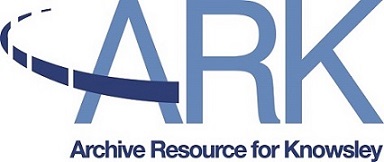 